Content of the Market ConsultationSolactive AG has decided to conduct a Market Consultation with regard to changing the Index Methodology of the following Indices (the ‘Indices’): Rationale for Market ConsultationThe Australian Exchange has raised their fees for the usage of the futures significantly, so that keeping the futures in the Indices would lead to being non-economically reasonable.Proposed Changes to the Index GuidelineThe following Methodology changes are proposed in the following points of the Index Guideline (ordered in accordance with the numbering of the affected sections):From (old version):[…] Excerpt from 2.2:[…]To (new version) :[…] Excerpt from 2.2:[…]Feedback on the proposed changesIf you would like to share your thoughts with Solactive, please use this consultation form and provide us with your personal details and those of your organization. Solactive is inviting all stakeholders and interested third parties to evaluate the proposed changes to the Methodology for the FIVE Pension Strategy Index and welcomes any feedback on how this may affect and/or improve their use of Solactive indices. Consultation ProcedureStakeholders and third parties who are interested in participating in this Market Consultation, are invited to respond until 24th January 2022.Please send your feedback via email to compliance@solactive.com, specifying “Market Consultation VPENSION Replacement of Australian futures” as the subject of the email, or via postal mail to:	Solactive AGPlatz der Einheit 1 60327 Frankfurt am Main Germany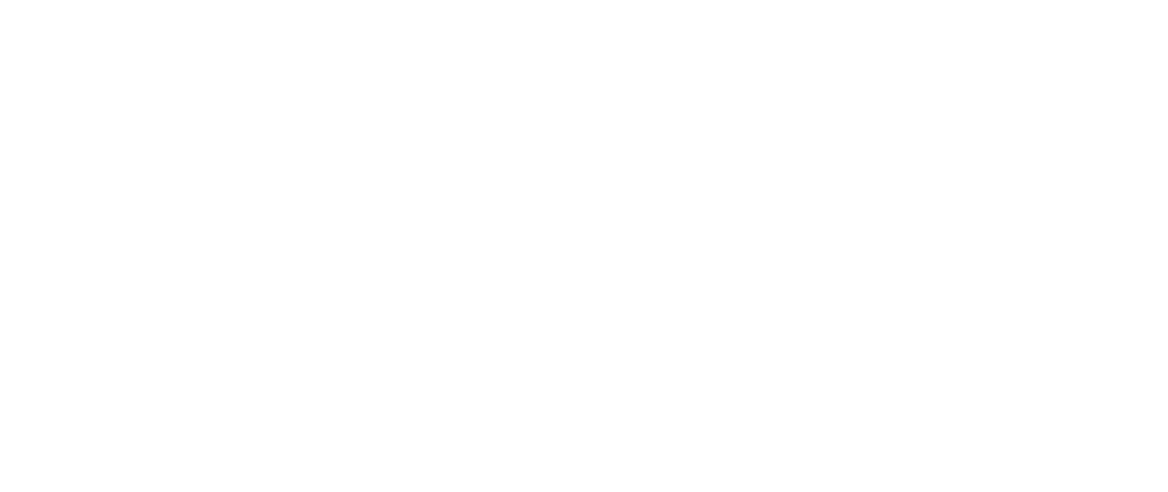 NAMERICISINFIVE Pension Strategy Index.VPENSIONDE000SLA7N92#iAsset ClassFutures MarketTicker PrefixTicker ExtensionFX rateTC in NB TicksBetaTSMOMXSMOMTSCARXSCARi=24EQASX SPI 200XPIndexAUD/EUR2YYYYY[…]i=34FIASX 10Y Australian T-BondsXMComdtyAUD/EUR1YYYNNi=35FXCME AUD/USD[…]#iAsset ClassFutures MarketTicker PrefixTicker ExtensionFX rateTC in NB TicksBetaTSMOMXSMOMTSCARXSCARi=24EQHKFE HSCEIHCIndexHKD/EUR2YNNNN[…]i=34FXCME AUD/USD[…]NameFunctionOrganizationEmailPhoneConfidentiality (Y/N)Should you have any additional questions regarding the consultative question in particular, please do not hesitate to contact us via above email address.